Programme of the WeekHow to Get to DCU Glasnevin CampusThere are two entrances to the DCU Glasnevin campus where you will be joining us for the meetings. The Collins Avenue Entrance is closest to the building where we will likely spend most of our time, however the Ballymun road entrance is just a short walk from the Nursing Building (see the campus map at the end of this document). BusesA full listing of buses which drop-off at DCU is included below. To use public transport like Dublin Bus or the Luas you will need to pay with either exact cash fare (approx. €3.00 / trip) or you can use a Leap Card which is cheaper / trip and uses NFC to tap onto a bus. To purchase a visitor Leap Card which will give you unlimited bus trips over 1, 3 or 7 days go to this website (https://about.leapcard.ie/leap-visitor-card) where you can purchase & have the card posted to your home before leaving for Dublin. TaxiRather than public transport, you may also use Taxis to get place to place.VIP Taxi: Website: https://viptaxis.ie/Taxi App: https://viptaxis.ie/taxi-mobile-app/ Lynk Taxi:Website & Taxi App: https://www.lynk.ie/Where to Stay?It would be ideal to stay in hotels that are either close to DCU itself OR close to the city center as you have the greatest number of route options to the college from that location. Hotel OptionsHotel prices correct as of 28th june 2022 are for 1 person / room & include bed & breakfast for 6 nights. Sale prices may be available on individual websites; hyperlinks provided below. Alternative areas to search for hotels close to the city center include Temple Bar, Stephens Green. They are just a short walk from Westmorland Street where many buses leave for DCU. 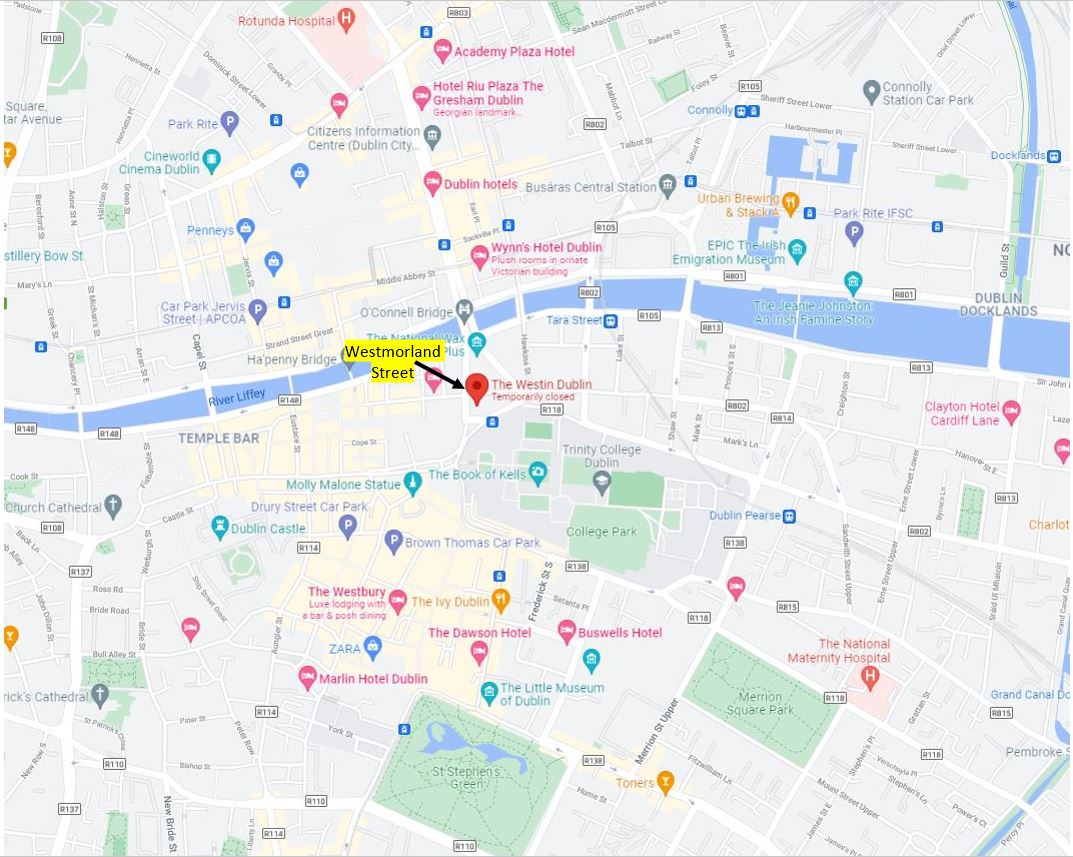 Our meetings will be held in H306 in the Nursing Building, just to the left at the Collins Ave. entrance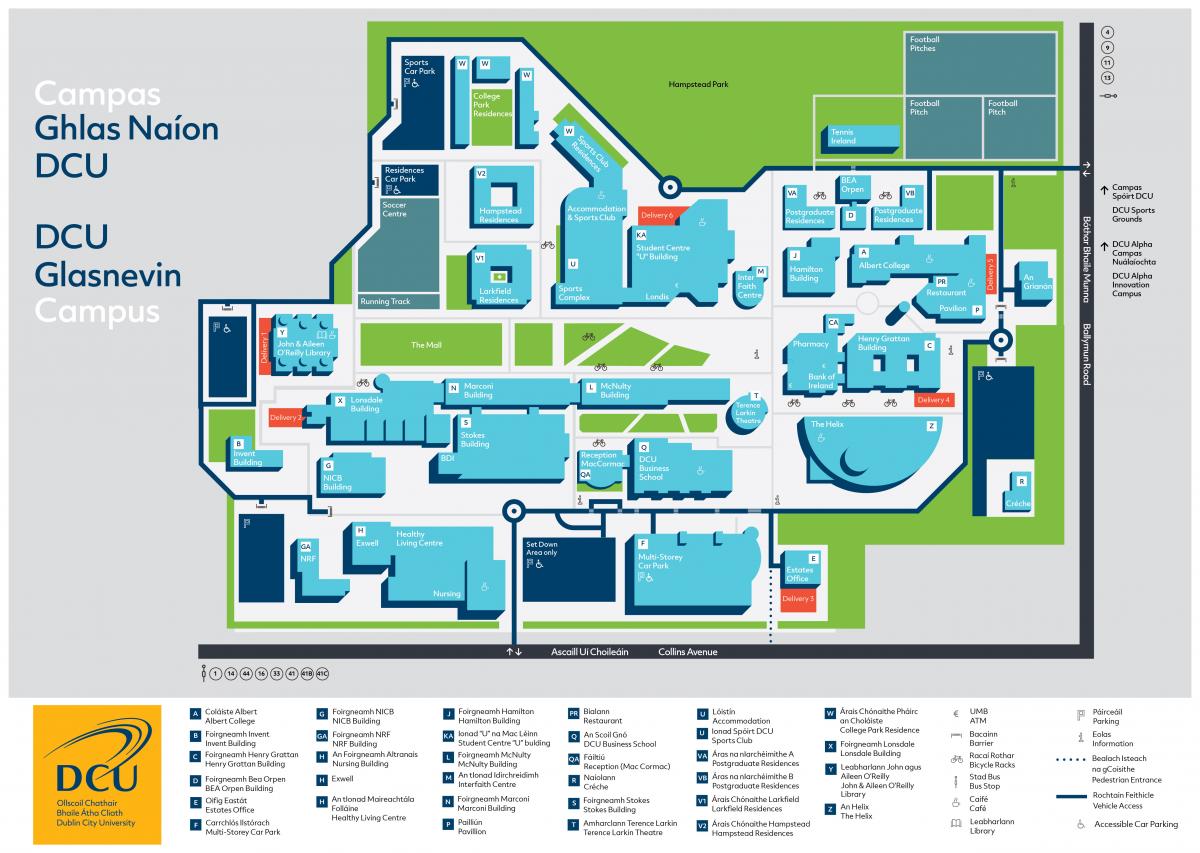 DCU St. Pats Campus: For Friday the 7th meeting at 10.00 in the ground floor of the library (at the café)Location of St. Pats Campus library (very close to those staying in the Skylon and Bonnington)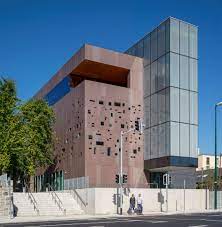 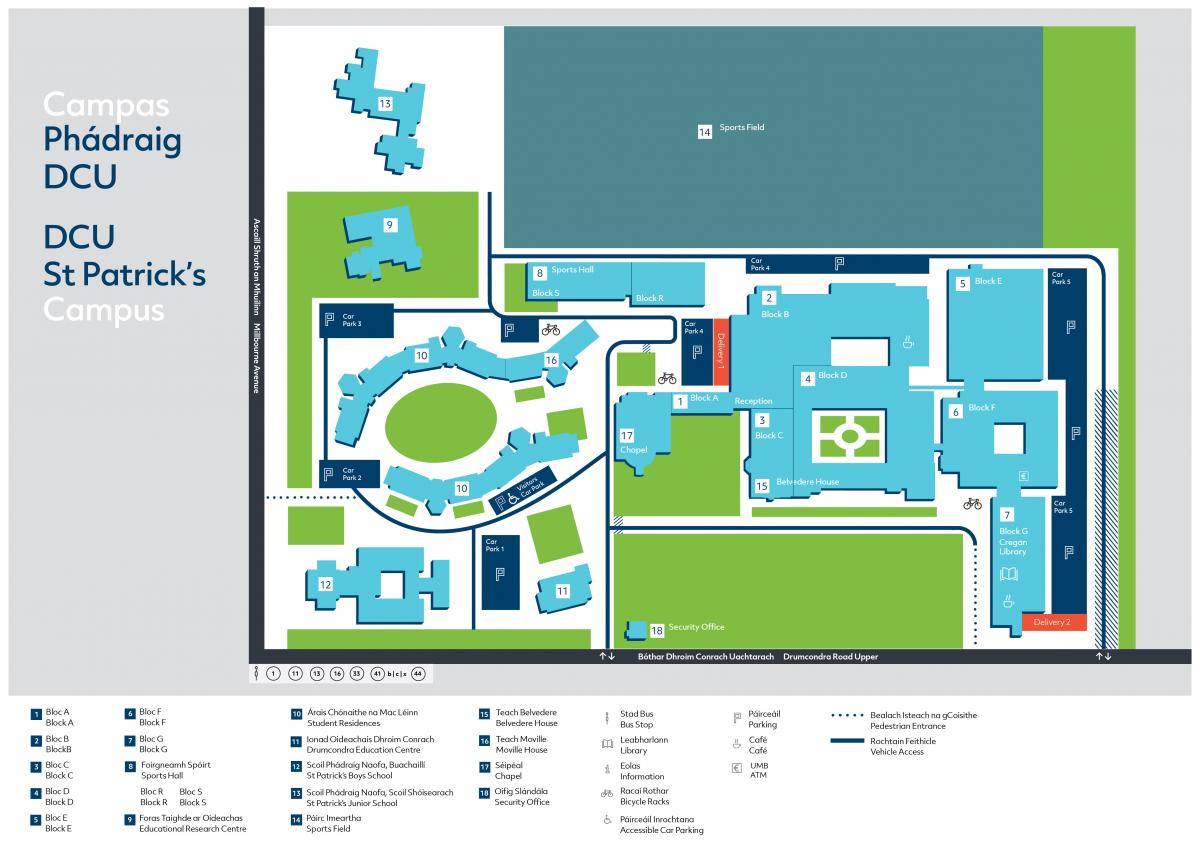 Coming to DCUBUKAProject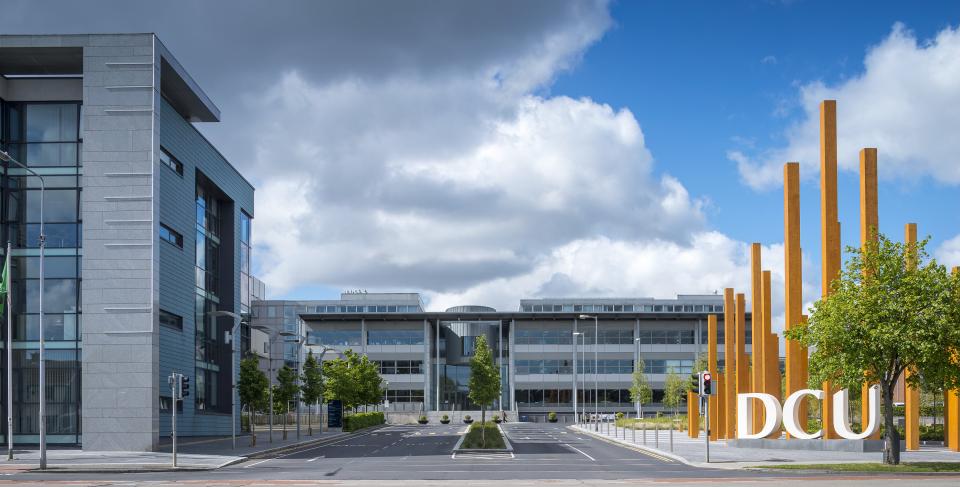 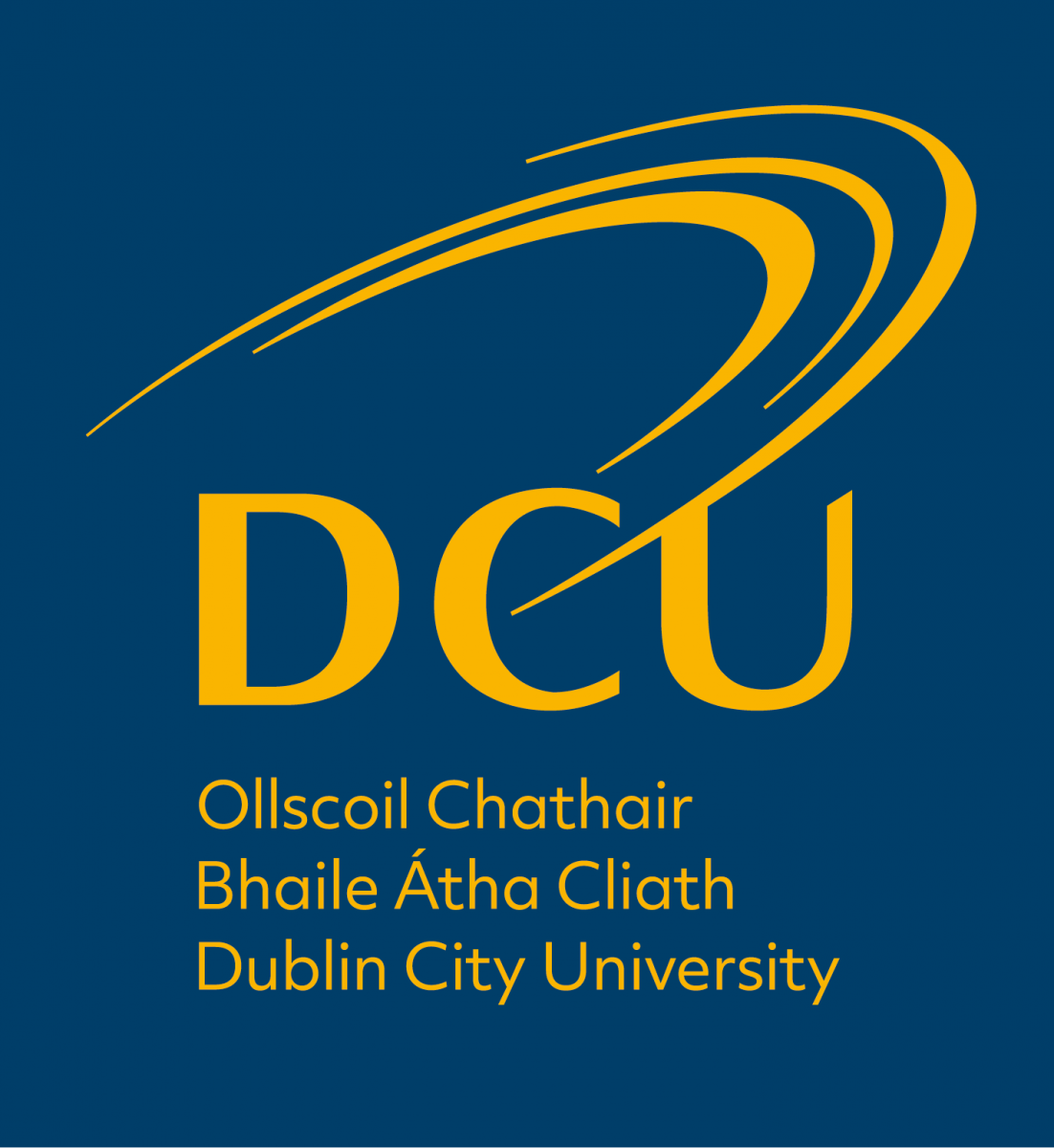 MondayTuesday 04.10Wednesday 05.10Thursday 06.10Friday 07.10Arrival in DublinAdministrative/bilateral meetings09.15 Progress review: TAMK Meetings09.15 Dissemination – Conference Planning & Handbook09.15 Progressing project evaluationTour of DCU campuses (St. Pats & All Hallows): Future & PastArrival in DublinAdministrative/bilateral meetings11.30 Welcome to DCU09.15 Dissemination – Conference Planning & Handbook09.15 Progressing project evaluationTour of DCU campuses (St. Pats & All Hallows): Future & PastArrival in DublinAdministrative/bilateral meetings12.30 Lunch12.30 Lunch12.30 LunchMeeting CloseArrival in DublinAdministrative/bilateral meetings14.00 - 16.00 Teaching Enhancement Unit: Key initiatives14.00-16.00 Dissemination - Handbook14.00 - 15.00 DCU Studio: Facilitating and supporting academic staff in developing high quality coursesDinner – 19.00 The Woolen Mills Eating HouseThe following bus routes will take you TO DCU FROM the City CentreThe following bus routes will take you TO DCU FROM the City CentreThe following bus routes will take you TO DCU FROM the City CentreDCU Ballymun Road Entrance: 9, 13, 11 & 155.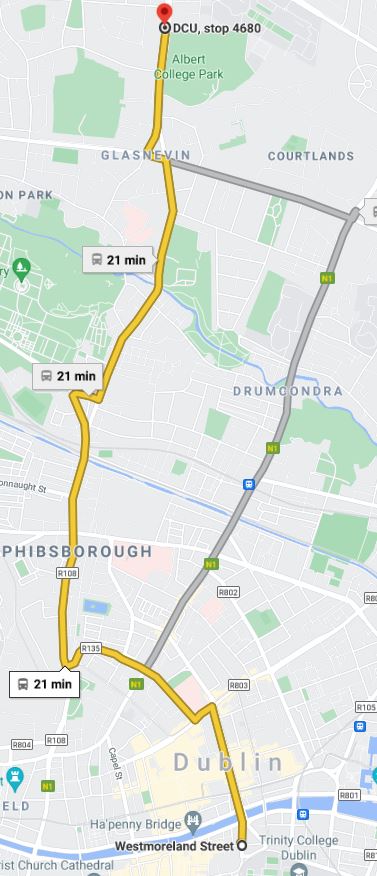 Iveragh Road & 10 min walk to Collins Road Entrance: 1, 13, 16, 41 & 41C.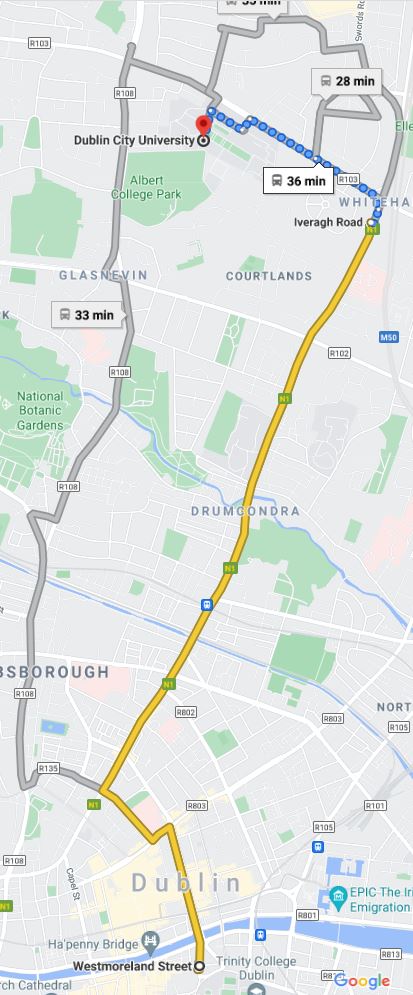 Campus Center: 44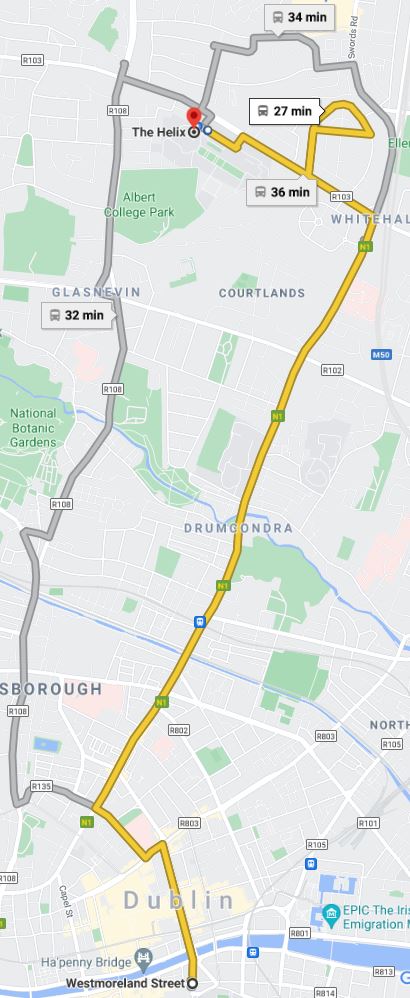 Note: from O’Connel bridge the 4 follows the same route as the 9 & 155 to DCU. Note: from O’Connel bridge the 4 follows the same route as the 9 & 155 to DCU. Note: from O’Connel bridge the 4 follows the same route as the 9 & 155 to DCU. The following bus routes will take you TO DCU FROM the Airport T1 Zone 14Shanvarna Road & 20 min walk to Collins Road Entrance:16, 41.s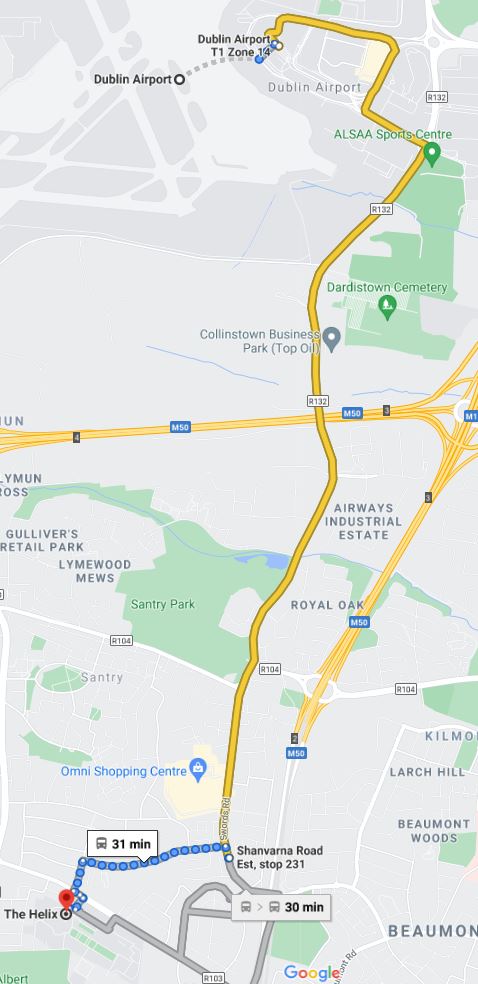 HotelDistance to DCUB&B Prices (2nd – 8th Oct)Transport OptionsTransport OptionsHotelDistance to DCUB&B Prices (2nd – 8th Oct)From AirportTo DCUDublin Skylon1.6KMSingle: €984Twin: €107416, 16D, 411, 11, 13, 44Bonnington2 KMSingle: €1680Double / Twin: €174016, 16D, 33, 411, 13, 44Maldron4.5 KMDouble: €122316, 16D, 33, 41 1, 4, 9, 44Jurys Inn5.6KMDouble: €379.1041, 660, 78411, 13, 155Academy Plaza5.7KMSingle: €755.64Double: €809.64Twin: €857.6441, 660, 7841, 13, 155Hotel St. George5.8KMSingle/Double/Twin: €678.03 (Bar ONLY, no restaurant / breakfast incl.) 16, 41, 6601, 11, 13, 155